Retest Request LetterName: __________________________________	              	Date: ______________Test to be retaken:________________________________.Your previous score on the test: _________________________.The new score that you are aiming for is: __________________________.I have adjusted my plan of success differently this time (check all that applies to you):I have studied extra hours for the retest.				 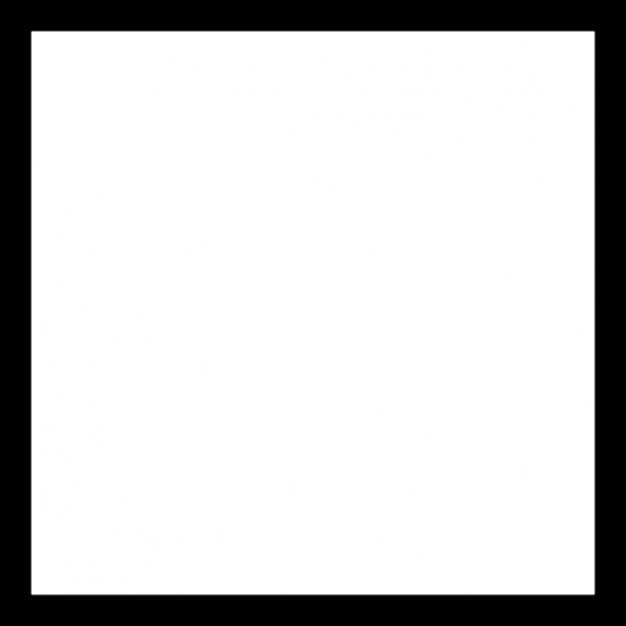 I have reviewed what my mistakes were on the previous test.	 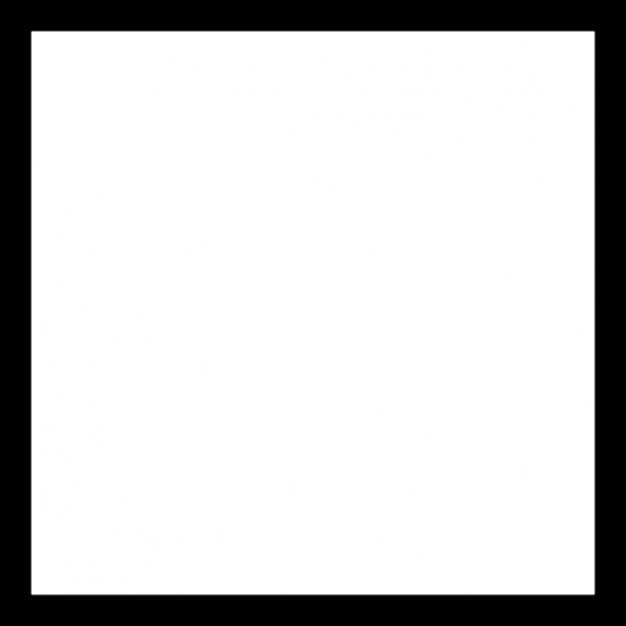 I have come to the tutoring sessions that Mr.Kim offers.		 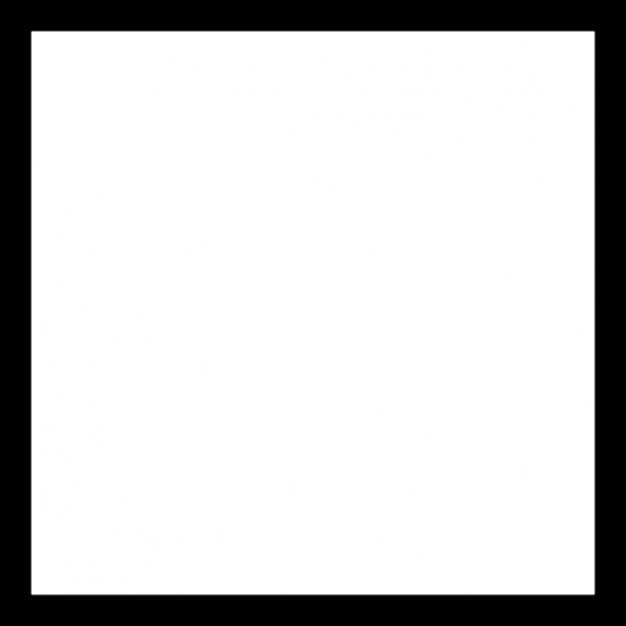 I have looked up extra resources/materials that will help me.	 	 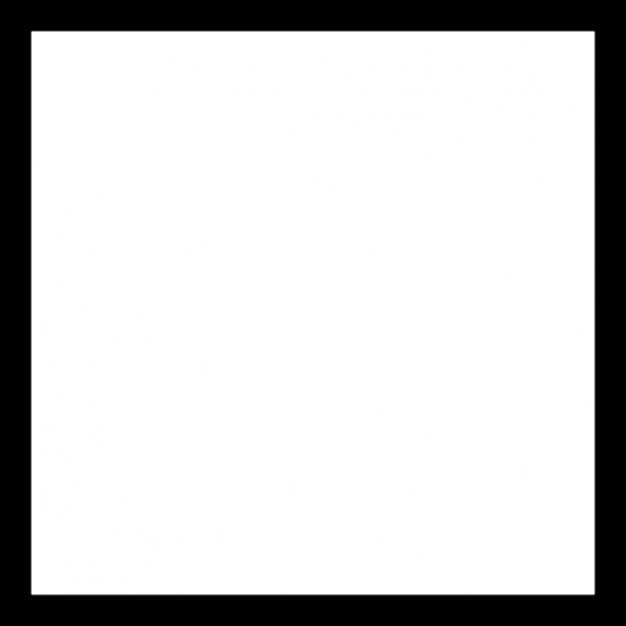 I understand that if I achieve my new goal (score) on the retest, that will replace my previous test grade. If not, I understand that my new improved score will be averaged with my previous test score. I fully understand that it is my responsibility to improve my grades and have adjusted properly to ace the retest. I am confident that I will succeed. Student Signature: _____________________________________